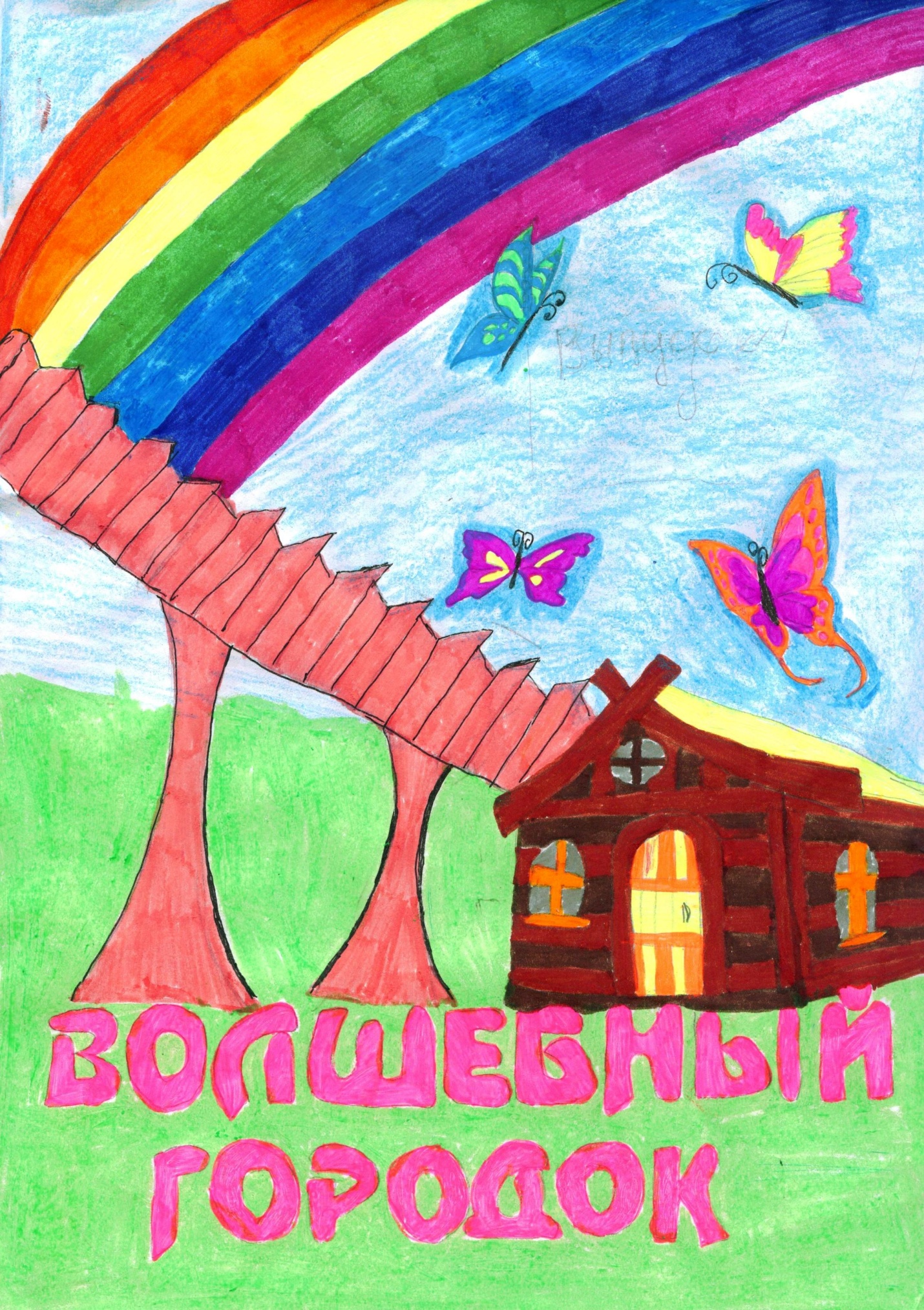 Дорогие читатели!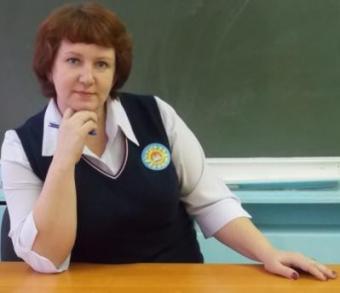 Перед вами первый выпуск детского  журнала «Волшебный городок»!Авторы – учащиеся 5В класса МБОУ СОШ № 3 города Бородино Красноярского края.Первый номер журнала посвящён нашему любимому городу Бородино,и главная тема выпуска –  «Бородино зимой».Ученики 5В класса придумали название журнала, оформили обложку, написали синквейны, сделали иллюстрации, взяли интервью.Это ихпервая проба пера, первый опыт журналистской деятельности, первый выпуск первого школьного журнала.Надеемся, что наш журнал будет интересен и полезен не только его авторам, но и читателям.Главный редактор журнала Елена Владимировна Даций, учитель русского языка  и литературы МБОУ СОШ №3.На вопросы наших  корреспондентов отвечает Елена Вениаминовна Лухтанова, педагог – психолог МБОУ СОШ № 3.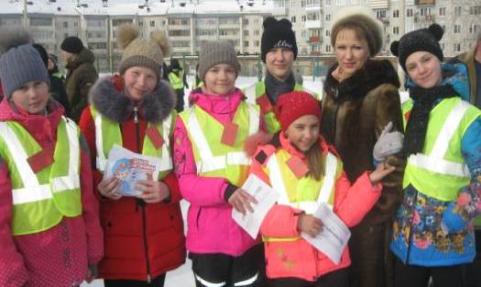 Корр. Как Вы относитесь к зиме?Е.В. Хорошо. Только зимой можно насладиться тем мгновением, когда с мороза заходишь в тёплое помещение. Только зимой можно ловить снежинки с открытым ртом. Только зимой можно наслаждаться хрустальными ветками деревьев, покрытыми инеем, и слушать волшебный хруст снега.Корр. Сколько лет Вы живёте в Бородино?Е.В.  Я живу в городе Бородино с 1995 года, прошло уже 20 лет.Корр. Какое у Вас отношение к городу за всё время проживания?Е.В. Я люблю город Бородино и никуда уезжать не собираюсь.Корр. Почему Вам нравится наш город?Е.В. Мне нравится город, потому что много кружков для детей, секций. Город маленький, и всё рядом. Также мне нравится наш город тем, что он известен спортсменами и угольным разрезом.СергейковаДарина, Чупина Марина.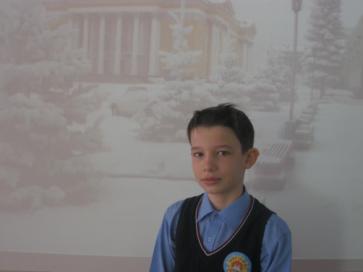 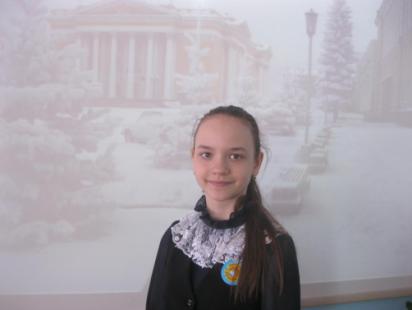 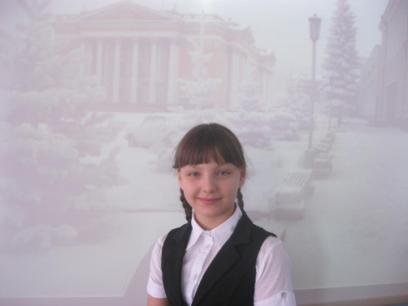 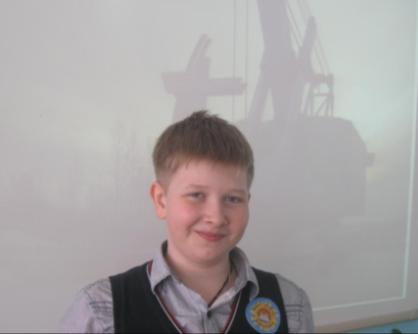 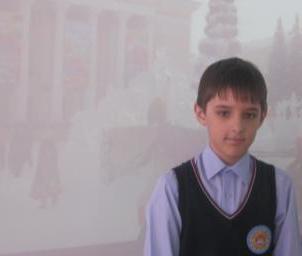 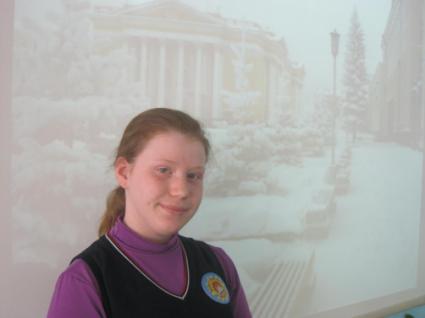 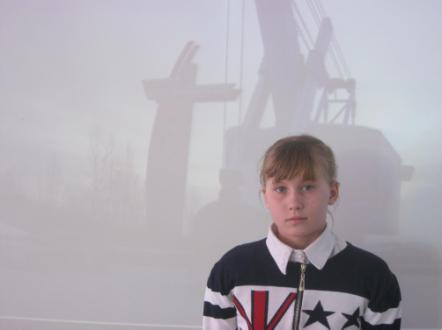 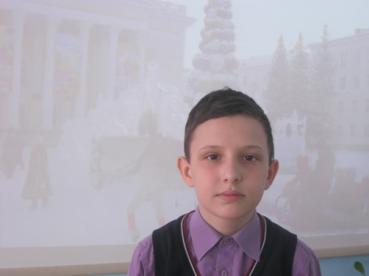 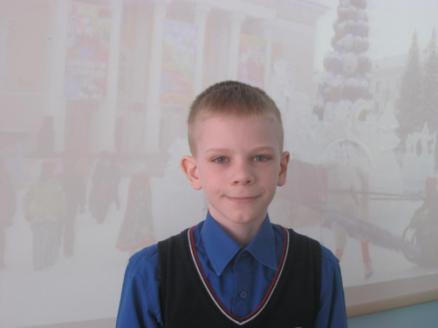 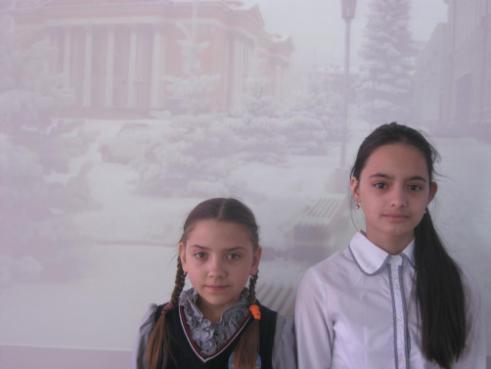 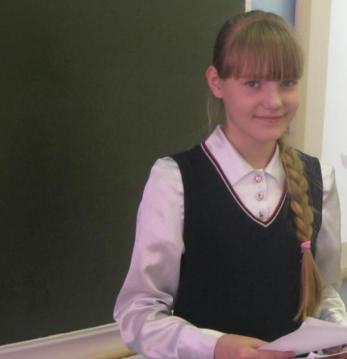 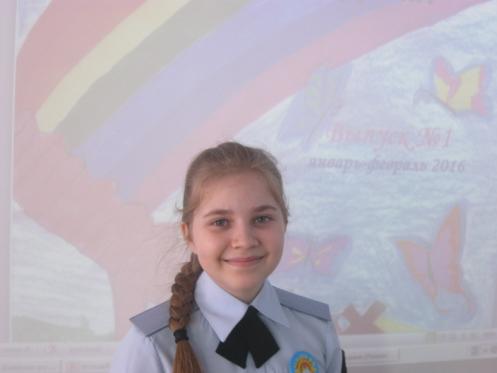 Крылова Виктория, Кобзева Виолетта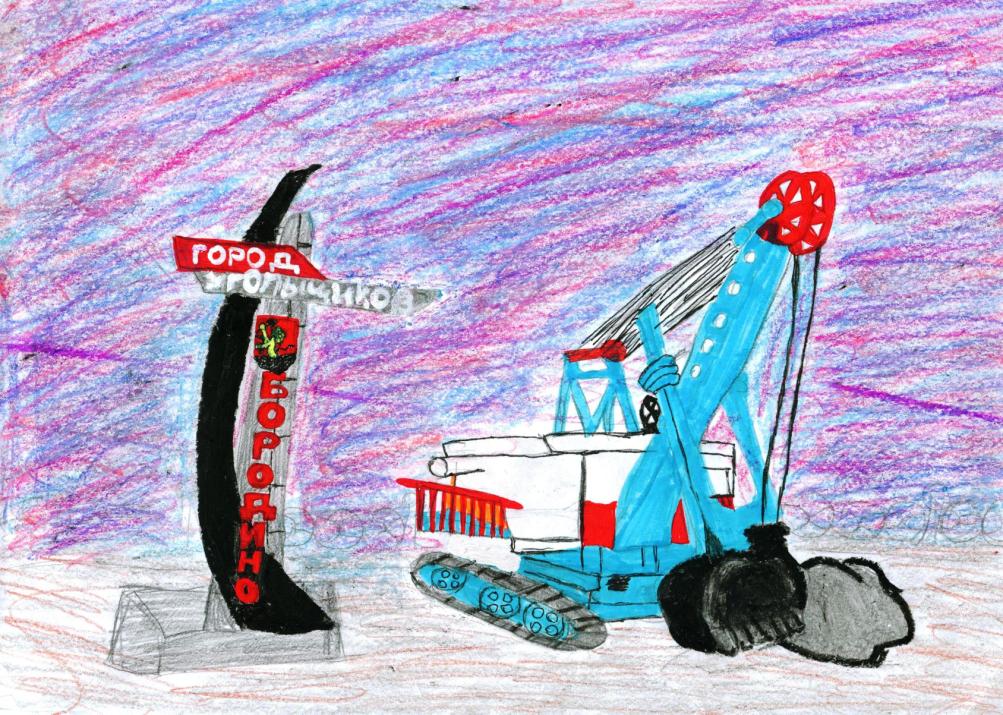 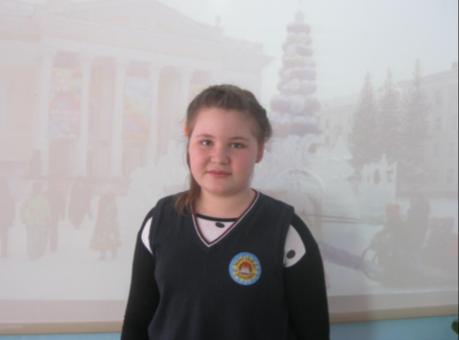 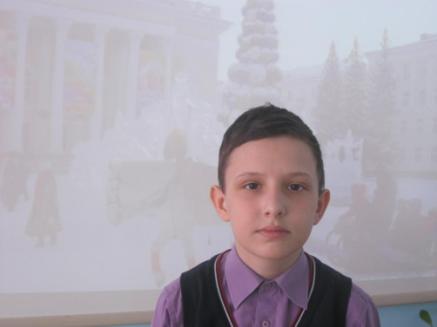 Лухтанова Ульяна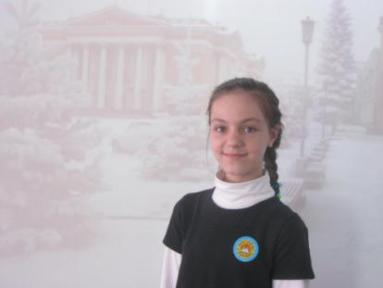 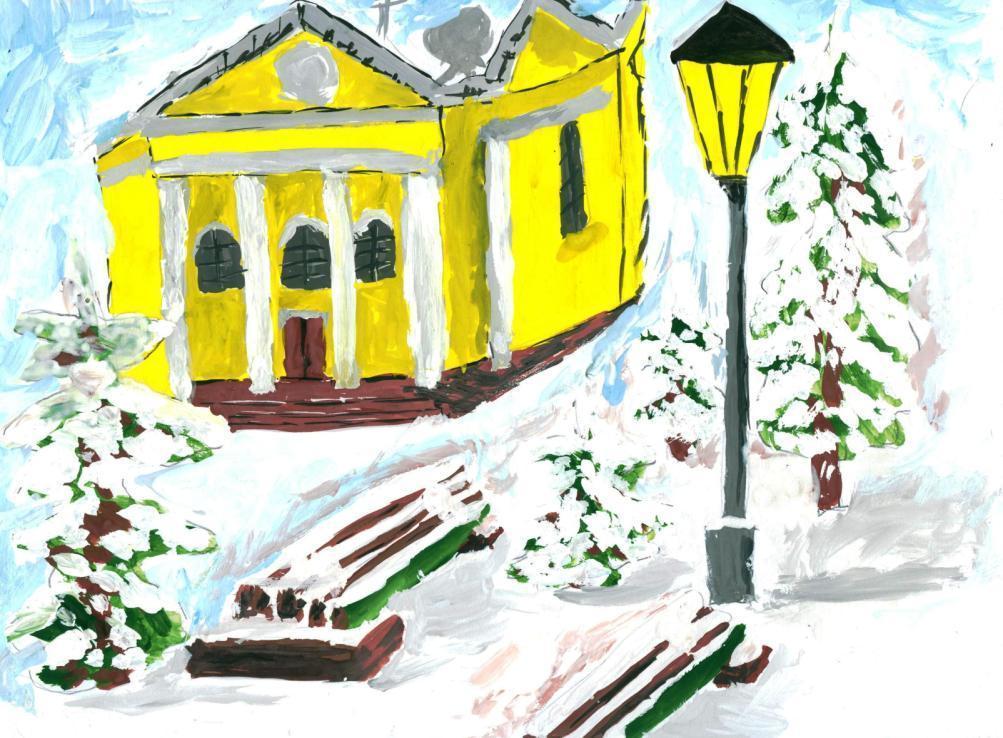 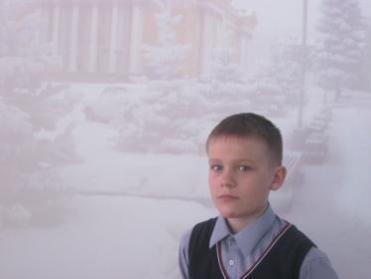 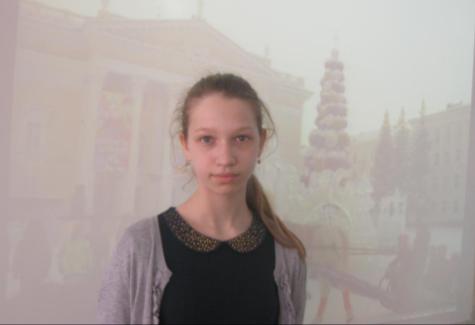 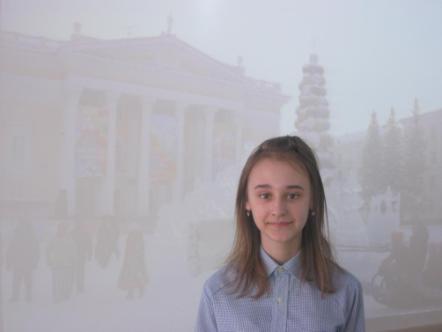 